Para qualquer informação por favor contacte o escritório da nossa paróquia: 732- 254-1800 linha 15 em Português.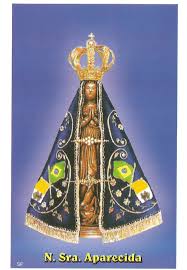 A secretaria Humbelina estará no escritório da paróquia para atender em Português, nas segundas-feiras e quartas-feiras, das 9:00 AM-3:00 PM e sextas-feiras das 9:00AM-2:00PM.CONVITE PARA ANIVERSARIANTES DE BODAS DE OURO OU DE PRATAO nosso Bispo James convida todos os casais que estão celebrando os seus 25 ou 50 anos de casados, a uma renovação/bênção de seus votos matrimoniais, no Domingo 30 de Outubro, 2016 as 4:00 PM na Catedral de St. Francis de Assisi, Metuchen. Os interessados devem preencher um formulário que se encontra no escritório da nossa paróquia. ----------------------------------------------------------------------------------NÃO HÁ MISSA EM PORTUGUÊS NO DIA 19 DE OUTUBRO O nosso Bispo James vira’ a’ nossa paróquia para administrar o Sacramento de Confirmação (Crisma) na quarta-feira dia 19 de Outubro, 2016 as 7:00 PM. Por esse motivo não haverá Missa em português nessa quarta-feira.--------------------------------------------------------------------------HOMENAGEM A NOSSA SENHORA DA CONCEIÇÃO APARECIDA                                                           A Missa com a homenagem a Nossa Senhora da Conceição Aparecida acontecera’ no dia 15 de Outubro as’ 6:30 PM. Também esta’ programada uma festa coordenada pela nossa comunidade Brasileira logo a seguir a Missa. Contamos com a vossa presença! PEREGRINAÇÃO DIOCESANA AO SANTUÁRIO NACIONAL DA IMACULADA CONCEIÇÃONo sábado 19 de Novembro de 2016, o nosso Bispo James ira’ conduzir uma peregrinação a’ Basílica do Santuário Nacional da Imaculada Conceição em Washington, D.C., concluindo o Jubileu Extraordinário da Misericórdia e também para celebrar o trigésimo-quinto (35) aniversário da fundação da nossa Diocese por São João Paulo II. Um autocarro partira’ as 7:00 AM do estacionamento da nossa Igreja e esta’ previsto voltar por volta das 9:00 PM. O custo e’ de $25.00 por pessoa. Se ainda houver alguém interessado em ir no autocarro por favor ligue para o escritório. Por favor consulte a página do boletim em Inglês para maiores detalhes.----------------------------------------------------------------------------------Nossa Despensa de Tempo, Talento, & TesouroColecta de 01 e 02 de Outubro 2016$6,624.00 + coleta pelo correio: $955.00Colecta total: $7,579.00Segunda coleta para o aquecimento: $2,935.00Muito obrigado a todos pela vossa generosidade e sacrifício!----------------------------------------------------------------------------------COLUMBUS DAY – FERIADONa próxima segunda-feira dia 10 de Outubro e’ feriado e a Missa semanal será celebrada as 9:00 AM. O escritório da paróquia estará fechado e reabrira’ na terça-feira as 9:00 AM. INTENÇÕES DAS MISSAS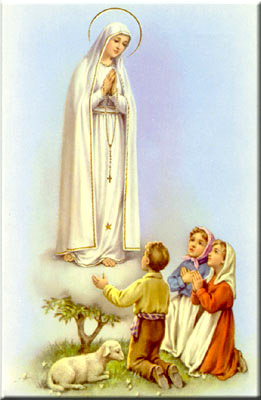 +Sábado 08 de Outubro- Maria dos Santos Duarte e recomendamos em nossas orações Ameriquito a pedido por António Fresco+Domingo 09 de Outubro- Maria Adélia Fortes e familiares e recomendamos em nossas orações Josefina Fernandes+Quarta-feira 05 de Outubro- Bernardine Marta Santos e pais+Sábado 15 de Outubro- Manuel Lucas Novo+Domingo 16 de Outubro- Luzia da Mota Gomes DIA DOS FIEIS DEFUNTOSNa quarta-feira dia 2 de Novembro durante a Missa das 5:00 PM (em Inglês) lembraremos os fiéis defuntos da nossa paróquia que faleceram durante este ano. Convidamos de modo especial a todos os familiares de participarem desta liturgia dedicada aos seus familiares falecidos deste ano que serão mencionados como intenções da Missa.Tambem haverá a Missa celebrada em Português as 7:30 PM dedicada aos fiéis defuntos. Envelopes com os nomes dos falecidos serão colocados no altar como e’ o de costume.--------------------------------------------------------------------------ORAÇÃO PARCIAL FEITA PELO S. JOÃO PAULO II EM 1984 Oh Imaculado Coração! Ajudai-nos a vencer a ameaça do mal, que se enraíza tão facilmente nos corações dos homens de hoje e que, nos seus efeitos incomensuráveis, pesa já sobre a vida presente e parece fechar os caminhos do futuro!-Da fome e da guerra, livrai-nos!-Da guerra nuclear, de uma autodestruição incalculável, e de toda a espécie de guerra, livrai-nos!-Dos pecados contra a vida do homem desde os seus primeiros instantes, livrai-nos!-Do ódio e do aviltamento da dignidade dos filhos de Deus, livrai-nos!-De todo o género de injustiça na vida social, nacional e internacional, livrai-nos!-Da facilidade em calcar aos pés os mandamentos de Deus, livrai-nos!-Da tentativa de ofuscar nos corações humanos a própria verdade de Deus, livrai-nos!-Da perda da consciência do bem e do mal, livrai-nos!-Dos pecados contra o Espírito Santo, livrai-nos, livrai-nos!Acolhei, ó Mãe de Cristo, este clamor carregado do sofrimento de todos os homens! Carregado do sofrimento de sociedades inteiras! Ajudai-nos com a força do Espírito Santo a vencer todo o pecado: o pecado do homem e o “pecado do mundo”, enfim o pecado em todas as suas manifestações. Que se revele uma vez mais, na história do mundo, a força salvífica infinita da Redenção: a força do Amor misericordioso! Que ele detenha o mal! Que ele transforme as consciências! Que se manifeste para todos, no vosso Imaculado Coração, a luz da Esperança!”.(4)